Notes: Diffusion and OsmosisCellular Respiration ReviewPhotosynthesis vs Cellular RespirationPhotosynthesisCellular RespirationRubber Eggs!Observations of first eggWhat do you think happened to the egg?Observations about eggs A and BWhat happened to these eggs? Explain using a drawing, words, etcDiffusion:________________________________________________________ from an area of ___________________ concentration to an area of__________________ concentrationThink back to the egg we saw in class…the same thing will happen with a cellSubstances will move ______________________________________from __________________________________ to __________________________________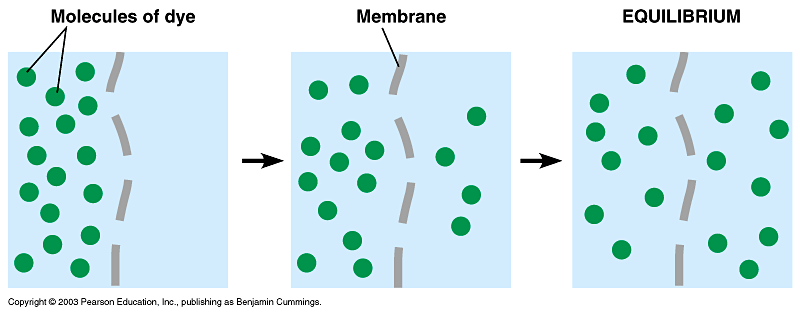 OsmosisWhen the substance undergoing diffusion is ___________________, we call the process ___________________The water will move across the membrane to establish equilibriumFor both diffusion and osmosis ______________________________________the membrane continues until the ________________________________________________________________________Types of SolutionsHypertonic solution:___________           ________ (substance) ___________________ the cell than inside the cell (hyper means “a lot”)Hypotonic solution:___________           ________ (substance) ___________           ____ the cell than outside the cell (hypo means “low”)Isotonic solution:The concentration is the _____________ inside and outside of the cell (iso means same)Closing ThoughtsBased on your newfound understanding of osmosis and diffusion, why can you not place a saltwater fish into a freshwater aquarium? Or a freshwater fish into a saltwater aquarium?E.g. why can’t  you put a goldfish in the ocean??Egg AEgg BEgg AEgg B